       Առնո  Բաբաջանյանի  98 ամյակը*** --- Ա. Բաբաջանյանը ծնվել է 1921 թվ.- ի հունվարի       22 –ին Երևանում:Նա ծնվել է, որպես երաժիշտ:Նրա տաղանդը ոչ թե քրտնաջան աշխատանքի հետևանք է, այլ բնածին է, բնության պարգևը:***  Այո, նա երաժշտական բնատուր տաղանդ ուներ:Նրա ստեղծագործությունները շնչում են լավատեսությամբ, կյանքի ու մարդու նկատմամբ մեծ հավատով:***--- Նա ոչ միայն նշանավոր կոմպոզիտոր էր, այլև հանճարեղ դաշնակահար ու սքանչելի մարդ:Նրա գրեթե բոլոր ստեղծագործություններում չընդգծված կերպով նկատվում է հեղինակի հայ լինելը:ԵՐԳ--- ՙՙ Այստեղ եմ ծնվել, այստեղ մեծացել՚՚***---  Ինչպես ասել է Վահագն Դավթյանը, Բաբաջանյանի տաղանդը բնածին էր:Նա բնության  շռայլ պարգև էր, տրված մեզ ու աշխարհին:Տարիների մղումի միջից ես տեսնում եմ իմ առաջին հանդիպումը նրա հետ:***--- Ավարտվեց Երևանի  պատանի երաժիշտների համաքաղաքային մրցումը, որի ընթացքում  հայտնաբերվեցին լավագույն, տաղանդավոր երաժիշտներ:*** --- Դաշնամուրի նվագի մեջ աչքի ընկավ Առնոն, որը գերազանց ցուցանիշներ  տվեց: Նա նվագել է սկսել 5 տարեկանից:Այժմ սովորում է պետական կոնսերվատորիային կից երաժշտական տեխնիկումի երկրորդ կուրսում:*** --- Ա. Բաբաջանյանը հայ երաժշտական արվեստի ամենատաղանդավոր ներկայացուցիչներից է:Նրա ցայտուն շնորհքը Երևան եկավ պատանեկան վաղ տարիներին:Չնայած իր երիտասարդ տարիքին նա հասել է պրոֆեսիոնալ բարձր վարպետության:***  ---Նա առանց թաքցնելու բացահայտում է իր զգացմունքների մեծ ու հարուստ  աշխարհը, իր ցավը, իր սերն այն մեծի հանդեպ, որի անունը մարդ է:ԵՐԳ---ՙՙԴու ինձ համար սիրո աղբյուր..՚՚***---  Ինձ թվում է, ես երգեր գրել եմ միշտ:                  Դրանց շնորհիվ ես ավելի հեշտ եմ կարողանում իմ մտքերն ու  զգացմունքները հաղորդել ունկնդրին:Իմ բոլոր երգերը նվիրվաշ են հայրենիքին, կյանքին, կնոջ, երեխայի սիրուն:Իսկ ինձ համար ամենաթանկ երգն այն է, որ մնացել է ունկնդրի հոգում:*** --- Հանրածանոթ դարձավ առաջին երգերից, երբ էկրան բարձրացան նրա  մասնակցությամբ առաջին ֆիլմերը ու ինչպես ՙՙՊեպոյի երգը՚՚ այնպես էլ՝ ՙՙԱռաջին սիրո երգը՚՚, ՙՙԻմ Երևանը՚՚, ՙՙԳիշերային սերենադը՚՚ և մյուսները թռան կտուրից կտուր,  տնից տուն, բակ ու այգի, բեմ ու   էստրադա:ԵՐԳ---ՙՙԵրևանի սիրուն աղջիկ՚՚*** ---Տարիները կանցնեն իրար վրայով ու չի խամրի այդ երգերի հմայքը, որովհետև առաջին այս փորձերը հաստատեցին Առնոյին այն միտքը,  թե ՙՙ երաժշտությունը, երգը, պիտի հոգուց բխեն, և ոչ թե գլխից:***--- ՙՙԱզգ իմ փառապանծ՚՚ երգի ստեղծումից անցել է մեկուկես տասնամյակ, բայց այն կարծես նոր է թափ առնում ու սրտեր նվաժում:*** ---Այդ երգը կատարել է Երևանում, Փարիզում, Նյու Յորքում, Հալեպում:ՙՙԱզգ իմ փառապանծը՚՚ ձոն է հայրենի հողին ու նրա ժողովրդին, ձոն է խաղաղ կյանքին ու լույսին:ԵՐԳ--- ՙՙԱզգ իմ փառապանծ՚՚***---  Առաջին երգը նա սկսել է ՙՙ Իմ Երևանով՚՚, և վերջինն ավարտել մահվանից մի քանի օր առաջ՝ ՙՙՄեր սիրելի Երևանով՚՚, որի խոսքերի հեղինակը Արամայիս Սահակյանն է:ԵՐԳ--- ՙՙՄեր սիրելի Երևան՚՚***---  Արամ Խաչատրյանի օգնությամբ դառնում է Մոսկվայի Գնեսինների ուսումնարանի երրորդ ավարտական կուրսի ուսանող:***--- Փառք Արամ Խաչատրյանին, ամենայն օրհնանք, որ այդպես կանգնեց նրա թիկունքում և կանգնած մնաց մինչև վերջ:Մինչև 1978 թվ.-ի մայիսը, երբ կնքեց իր մահկանացուն:***---  Եվ Առնոն կասի,ՙՙՀիմա երբ նա չկա, ես ինձ որբացած եմ զգում, առանց իմանալու, որ իրեն վիճակված էր  դրանից հետո ընդամենը  հինգ տարի վայելելու լույս աշխարհը:*** ---Ա.Խաչատրյանի մահվան լուրը ցնցեց նրան:Ապա նստեց դաշնամուրի առջև:Գարուն էր, մայիս, արև, աշխարհից կարծես ոչինչ չէր պակասել:Բայց ոչ, անդարձ հեռացել էր Ա. Խաչատրյանը:***  Ձեռքը զարկում է ստեղներին, մի հին մեղեդի է ալիքում  թախծոտ հոգին ՙՙ քանի վուր  ջան իմ, յար քի ղուրբան իմ՚՚:Հիմա Առնոն է երգը փոխադրում դաշնամուրին՝ ՙՙԷլեգիա՚՚ Ա. Խաչատրյանի հիշատակին:ԵՐԱԺՇՏՈՒԹՅՈՒՆ---ՙՙԷլեգիա՚՚***--- Արամ Խաչատրյանի հիշատակին նվիրված երկը, Բաբաջանյանը հիմնեց Սայաթ-Նովայի մեղեդու վրա:*** ---Բաբաջանյանի յուրաքանչյուր գործում ինչ  նվագախմբի, թե մենակատարի համար էլ գրած լինի, երգ ու մեղեդի կա, որ դար ու դարեր ավանդել էր ժողովուրդը:***--- Նրա ամեն մի գործում մենք  երգ ու մեղեդի ենք լսում ՙՙԵս քեզ տեսա՚՚, ՙՙԱյ բաղմանչի՚՚, ՙՙՍասնա պար՚՚:*** Ա. Բաբաջանյանի երգերը միշտ կլինեն մեզ հետ:*** ---Նա հիանալի երաժշտություն է գրել ՙՙՀարսնացուն Հյուսիսից՚՚ կինոնկարի համար, որի ստեղծմանը մասնակցել է կոմպոզիտորի որդին՝ երգարվեստի ու բեմարվեստի ասպարեզում իր առաջին քայլերն անող Արա Բաբաջանյանը:Նա կատարում էր  փեսայի դերը և երգում այն երգերը, որոնք հայրը գրել էր բանաստեղծ Վոզնեսենսկու հորինած խոսքերով:Լսենք այդ ֆիլմից երկու երգ:ԵՐԳ ---ՙՙТы сказала ՚՚  ,             ՙՙ Пушинка՚՚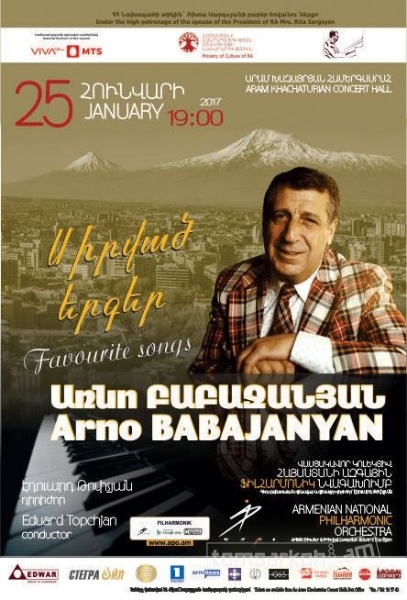 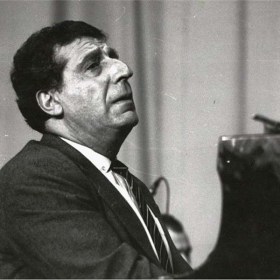 ԱՌՆՈ ԲԱԲԱՋԱՆՅԱՆԲաց -  դասԵրաժշտության ուսուցչուհի՝          Մ.Մանջիկյան